Issues in Scientific IntegrityFOR 8070-002 (CRN83702)/PRTM 9000-001 (CRN87303) (3 credits)Prof. G. Machlis Clemson University Fall 2023T and Th 2p-3:15pAbout the CourseScientific integrity is essential for scientific knowledge to advance, citizens to have trust in the scientific enterprise, science to usefully inform public policy, and scientists to have professional and positive careers. 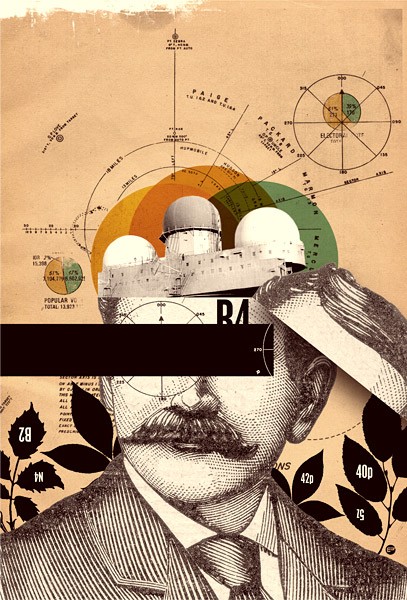 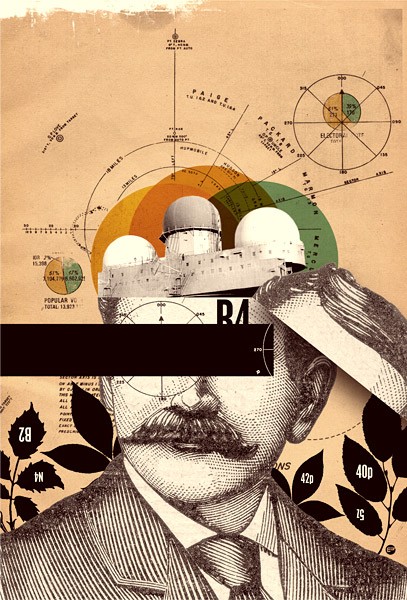 Issues in scientific integrity include:ethical decision making, responsible field/lab work, provenance of data and samples, authorship, conflicts of interest, scientific misconduct,and more. In this course we will examine contemporary issues in scientific integrity using general standards, disciplinary-specific codes of conduct, and individualcase studies.  The course will include brief lectures, readings, discussion,and casework. Our objectives are to describe the many issues surrounding scientific integrity, understand their sources andimplications, and apply these insights to the preparation ofscientific and professional careers. Our focus is on US science(science integrity is essential elsewhere, of course), and many but not all of our examples will be taken from theenvironmental and conservation sciences.This course satisfies 6 hours of advanced RCR credit as determined by Clemson University’s Office of Research Compliance. Students are responsible for providing evidence of course completion for credit.